Trắc nghiệm (2 điểm) Khoanh tròn vào chữ cái đứng trước câu trả lời đúngHai đại lượng x, y trong công thức nào dưới đây tỉ lệ nghịch với nhau:  		B.  			C. 		D.   Kết quả của phép tính  là: 			B. 				C. 			D. Cách viết nào dưới đây là đúng 		B.  		C.  		D. Kết quả của y trong phép tính  là: 			B. 				C. 		D. Không có giá trị của yKết quả làm tròn 0,7125 đến chữ số thập phân thứ ba là::0,713			B. 0,712			C. 0,710		D. 0,7Nếu  và thì góc A bằng:  			B.				C. 		D. Số đo góc M ở hình 1 bằng: 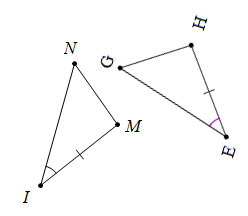 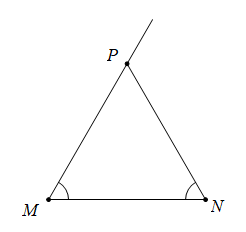 			C. 	 		D. Hai tam giác ở hình 2 có thêm điều kiện gì thì bằng nhau theo trường hợp cạnh – góc – cạnh? NM = HG		C. MN = GEIN = GE		D. GH = NITự luận (8 điểm)Bài 1 (1,5 điểm): Thực hiện phép tính (tính nhanh nếu có thể) 		2)  Bài 2 (1,5 điểm): Tìm x thỏa mãn: 			2)  		Bài 3 (1,5 điểm): Một ô tô từ A đến B mất 6 giờ, từ B đến A mất 4,5 giờ. Tính quãng đường AB biết  vận tốc ô tô lúc về hơn lúc đi là 2km/h.Bài 4 (3 điểm): Cho tam giác ABC có AB = AC. Lấy M là trung điểm BC.Chứng minh  và tia AM là tia phân giác của góc BAC.Lấy điểm D thuộc tia đối của tia BC và điểm E thuộc tia đối của tia CB sao cho  Kẻ BH vuông góc với AD tại H, kẻ CI vuông góc với AE tại I. Chứng minh:  Trong trường hợp BA = BD và góc  tính góc BDA. Bài 5 (0,5 điểm): Tìm  để  TRƯỜNG THCS NGÔ SĨ LIÊNNăm học 2009 – 2010 ĐỀ KIỂM TRA HỌC KÌ IMÔN TOÁN LỚP 7Thời gian: 90 phút